Slovak mobility – ResultsTeachers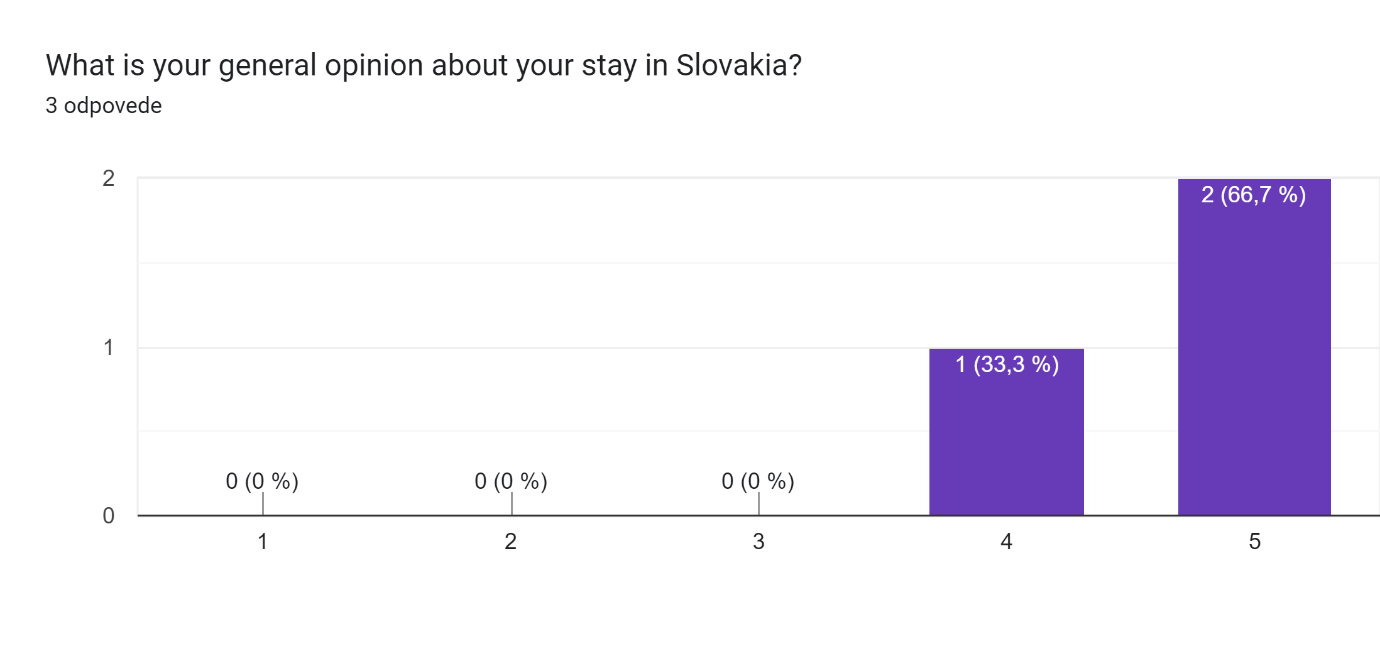 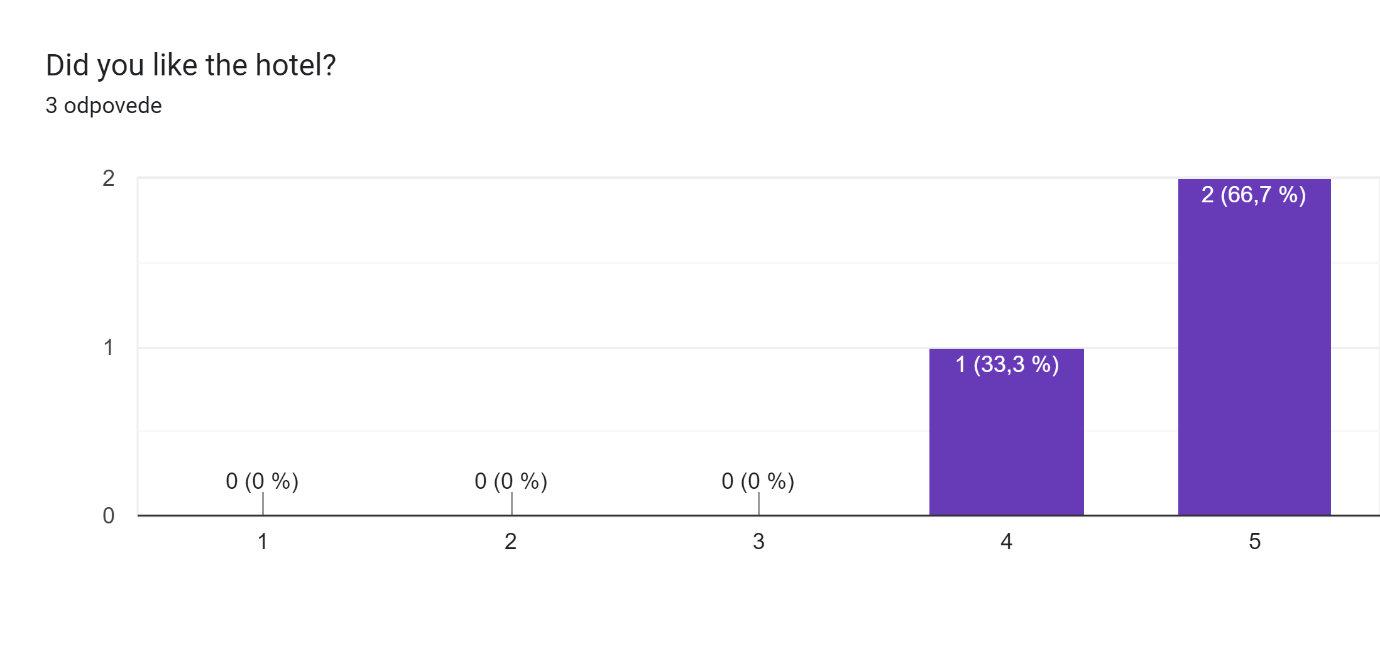 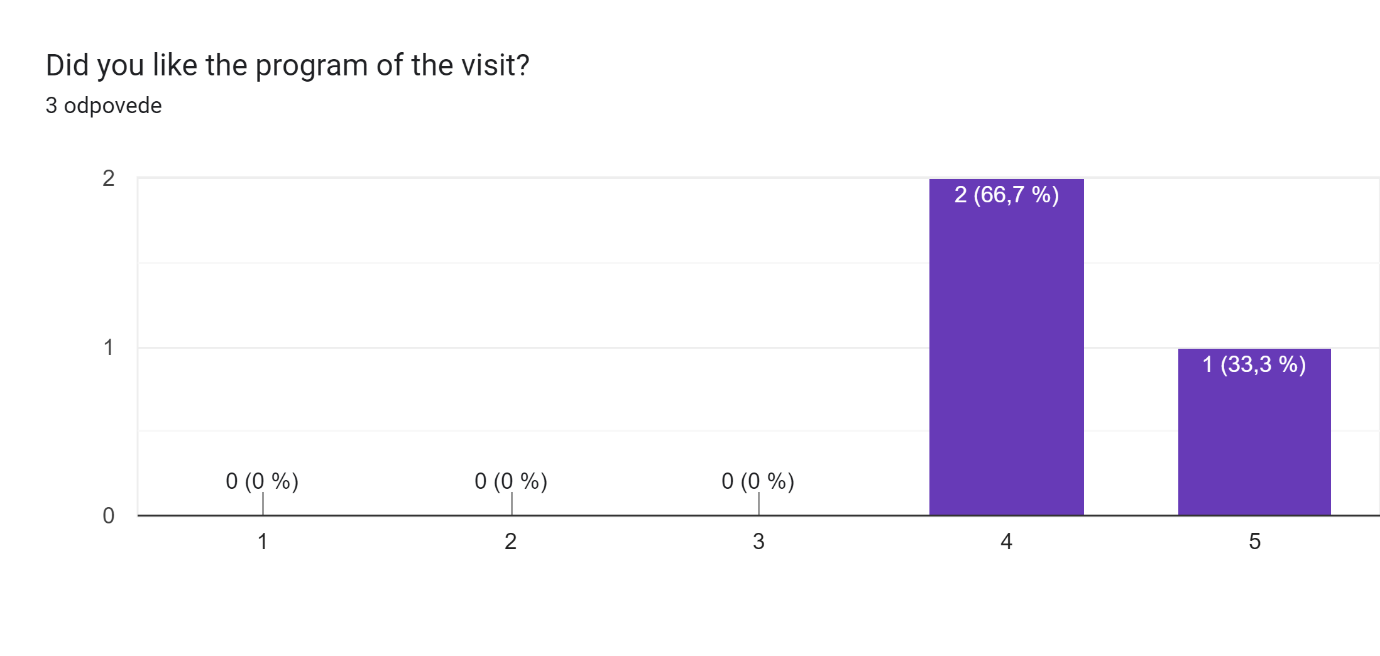 What do you think about the organisation of the activities?3 odpovedevery well organised, programme was well balanced between workshops in school and activities to explore the surrounding area, the students and staff that were involved were all highly motivated, we had a great stayVery goodIt was good.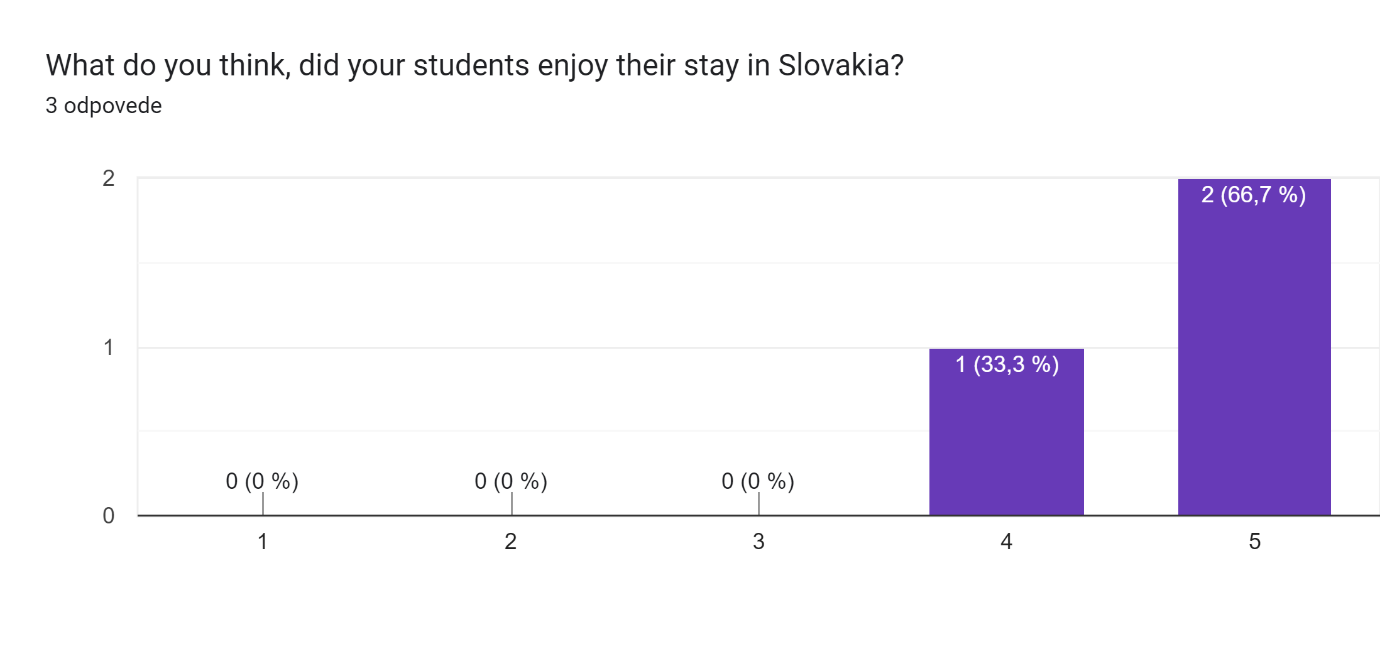 